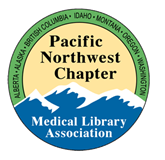 AHIP First-Time Applicant AwardPurpose: To encourage members of the PNC/MLA Chapter to apply for membership in the Academy of Health Information Professionals (AHIP).Award: Participant will be reimbursed for the AHIP application fee ($200 Academy Member level or above, or $135 Provisional member level).Eligibility:Current member of PNC/MLA Chapter and of MLA (National) as of AHIP application.First time applicant for AHIP membership at any level.Completed AHIP documentation and payment submitted to the Medical Library Association and AHIP membership successfully awarded. Terms:Two awards covering the application fee for AHIP membership will be available to PNC/MLA members annually.AHIP membership must have been awarded within the past 12 months of the application deadline. Applications must be received by September 1, 2016.Application Process:Submit the following via email to the AHIP Chapter Credentialing Liaison, preferably as one PDF:Letter of Application stating briefly why you are applying for AHIP membership and how it will assist your professional goals. Copy of your letter of acceptance into the Academy of Health Information Professionals.Proof of payment to MLA - AHIPProof of MLA membershipProof of PNC/MLA membershipAward winners are only eligible to win the award once.Awardee will be determined by a random drawing of all applications received that meet all the criteria. Each application will be numbered in order as it is received, and an Internet random number generator will be used to select the winning application.Timeline:Deadline for application is September 16, 2016. Applications will be acknowledged upon receipt.Award winner will be randomly selected (all applications will be numbered based on the order in which they are received) on September 30, 2016.Award recipients will be acknowledged on the PNC/MLA website and at the Chapter’s fall meeting. 